Activity Guide 2023 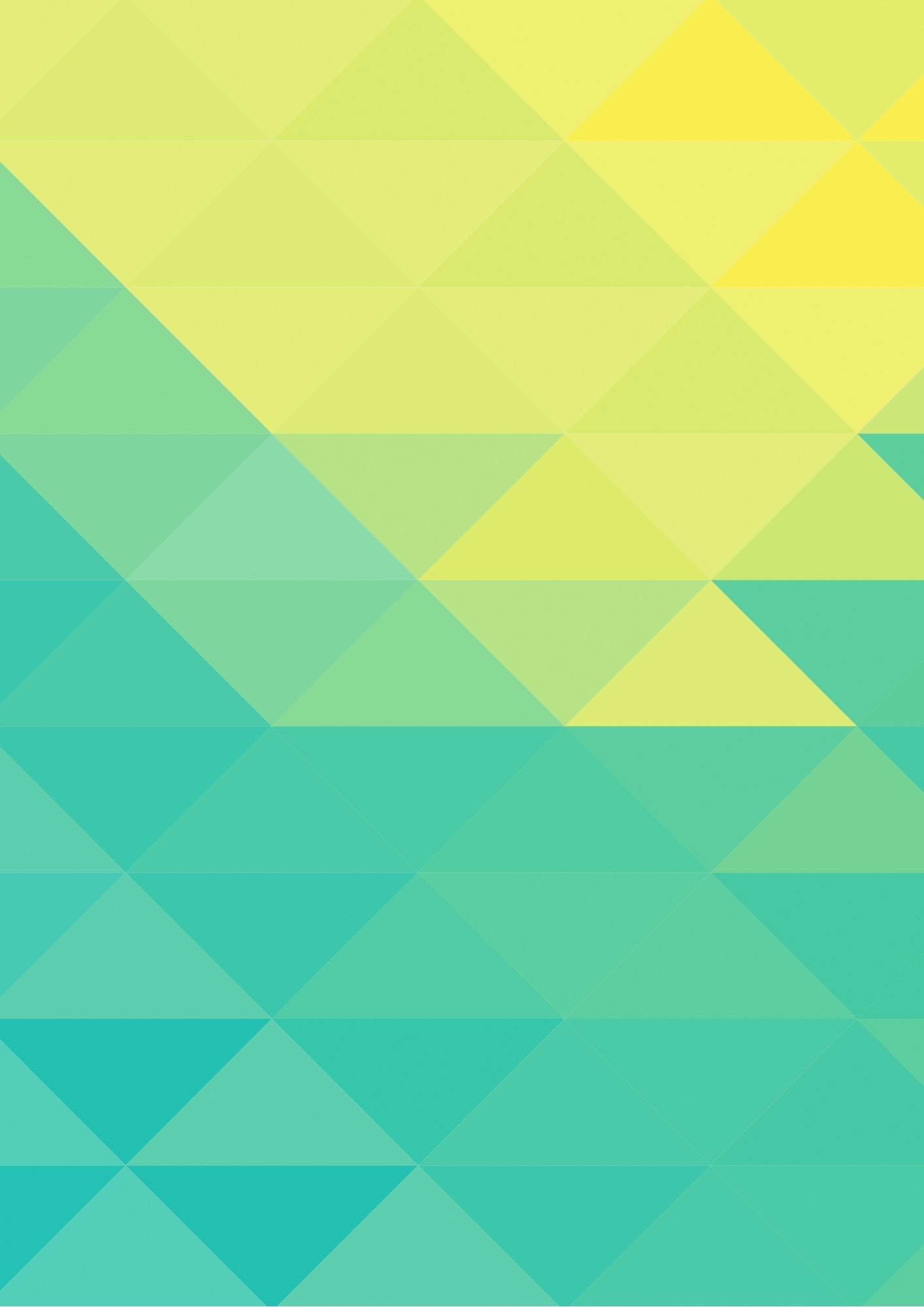 Great Western Park Community CentresArts and MusicBaby and ToddlerCommunityHealth and FitnessMartial ArtsYouth GroupsNameContact InformationOxfordshire Adult LearningAbingdon and Witney Collegewww.abingdon-witney.ac.ukoal.southandeast@abingdon-witney.ac.ukDidcot Concert Orchestrawww.didcotconcertorchestra.org.ukOxfordshire Modern Quilt Guildoxfordshiremqg@gmail.comwww.themodernquiltguild.comOxfordshire Music Schoolwww.oxfordshiremusicschool.co.ukoxfordshiremusicschool@gmail.comNameContact InformationActiveTotzoxford@activetotz.co.ukwww.activetotz.co.ukBaby Collegekateh@babycollege.co.ukwww.babycollege.co.uk/oxfordDidcot Baby Mondaydidcotbabymonday@gmail.com Great Western Park Baby and Toddler Groupgwpbat@gmail.comMusic with Mummykatie@musicwithmummy.me.ukwww.musicwithmummy.co.ukSerious4SportJames@Serious4Sport.co.ukwww.serious4sport.co.uk NameContact InformationAmbassadors of ChristVictorious Christ Ambassadors can be found on FacebookGreat Western Park Church Community Cafémarkbodeker@gwpchurch.org.ukGrace ChurchSunday service and Community Café gracedidcot@gmail.com www.gracedidcot.org.uk NameContact InformationOxfordshire Adult LearningAbingdon and Witney Collegewww.abingdon-witney.ac.ukoal.southandeast@abingdon-witney.ac.ukAlpha Academy DanceAlphaacedmyoxford@hotmail.comBetty Bloom Dancekally@bettybloomdance.co.ukwww.bettybloomdance.co.ukFootprints Academy of Dancekerry@footprintsacademyofdance.comHis Mind – Mental Health Support Network for Mensupport@hismind.orgwww.hismind.orgAmy Hussey Yogaamy@amyhusseyyoga.co.ukwww.bookwhen.com/amyhusseyyogaLaura Vallis Yogainfo@yogawithlv.comwww.yogawithlv.com My Pilates Flowsammason@mypilatesflow.comwww.mypilatesflow.com/home Sam Pitt Yogasam@sam-yoga.co.ukwww.sam-yoga.co.ukSheglow Yogasuzanne@sheglowyoga.co.ukwww.sheglowyoga.co.ukStep in Time School of Performing Artswww.stepintimedance.co.ukstepinpa@gmail.comSlimming Worldwww.slimmingworld.co.ukZumba Toningjayne.whittern@sky.comNameContact InformationCando Martial Artswww.candomartialarts.co.ukOSTMABeginner Karatewww.ostma.co.ukWing Chun Kung Futeam@wcioxford.co.ukwww.oxford.wingchun.groupNameContact Information3rd Didcot Boys BrigadeValeAndSouthBB@gmail.comwww.oxfordshire.boys-brigade.org.uk12th Didcot Scoutsgsl@12thdidcotscouts.org.ukwww.12thdidcotscouts.org.uk1st Didcot Great Western Park Rainbows/ Brownies/ Guidesgirlguidinggwp@hotmail.comwww.girlguiding.org.ukRidgeway Church Youth Groupwill@ridgewaycommunity.church